PROTOKÓŁ KOMISJI KWALIFIKACYJNEJz przeprowadzonego II-ego etapu postępowania kwalifikacyjnegowobec kandydatów ubiegających się o przyjęcie do służby na stanowisko stażysty                   (docelowo – starszy ratownik) w Jednostce Ratowniczo-Gaśniczej Komendy Powiatowej PSP               w Pruszczu GdańskimDziałając na podstawie Zarządzenia nr 6/2024 Komendanta Powiatowego Państwowej Straży Pożarnej w Pruszczu Gdańskim z dnia 20 maja 2024 r. komisja kwalifikacyjna w składzie: - kpt. Patryk Alfuth - przewodniczący komisji, - mł. bryg. Daniel Duda - zastępca przewodniczącego komisji,- mł. asp. Monika Gedera - członek komisji.przeprowadziła w dniu 12 czerwca 2024 r. drugi etap postępowania kwalifikacyjnego, polegający na ocenie sprawności fizycznej kandydatów. Testy sprawności fizycznej obejmowały: a) podciąganie na drążku, b) bieg po kopercie, c) próbę wydolnościową (beep test). Do testu sprawnościowego: przystąpiło 12 z 13 kandydatów, nie przystąpił (nie stawił się) 1 kandydat.Warunkiem zaliczenia testu sprawności fizycznej było zaliczenie wszystkich trzech prób oraz osiągnięcia wyniku końcowego dla: kobiet - co najmniej 46 punktów, mężczyzn - co najmniej 50 punktów. Indywidualne wyniki kandydatów, uzyskane w poszczególnych próbach, zostały przeliczane na punkty przypisane do konkretnego wyniku na zasadach określonych                  w rozporządzeniu Ministra Spraw Wewnętrznych i Administracji z dnia 27 października 2005 r. w sprawie zakresu, trybu i częstotliwości przeprowadzania okresowych profilaktycznych badań lekarskich oraz okresowej oceny sprawności fizycznej strażaka Państwowej Straży Pożarnej (Dz.U. z 2023 r., poz. 1177). W związku z zaliczeniem testu sprawności fizycznej przez mniejszą liczbę kandydatów niż liczba stanowisk na które prowadzony jest nabór, obniżono minimalny do osiągniecia wynik końcowy testu sprawności fizycznej do 41 punktów.Wyniki testu sprawności fizycznej przedstawiały się następująco:  Łącznie 6 kandydatów przystępujących do testu sprawności fizycznej osiągnęło wynik co najmniej 41 punktów i zakwalifikowało się do III etapu postępowania kwalifikacyjnego. Na tym protokół zakończono. Przewodniczący Komisji Kwalifikacyjnej                 kpt. Patryk Alfuth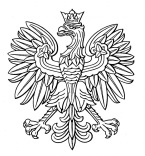 Pruszcz Gdański, 12 czerwca 2024 r.KOMENDA POWIATOWAPAŃSTWOWEJ STRAŻY POŻARNEJw Pruszczu Gdańskimul. Gdańska 1A, 83-000 Pruszcz GdańskiPOK.1110.1.2024.5.MGLp. Nr identyfikacyjny kandydata Średnia arytmetyczna uzyskanych punktówZaliczono (TAK/NIE)1POK.101.202429NIE2POK.102.202444TAK3POK.103.202411NIE4POK.104.202413NIE5POK.105.202445TAK6POK.106.202450TAK7POK.107.202442TAK8POK.109.202419NIE9POK.110.202443TAK10POK.111.202437NIE11POK.112.202445TAK12POK.113.202434NIE13POK.114.2024NIE STAWIŁ SIĘNIE